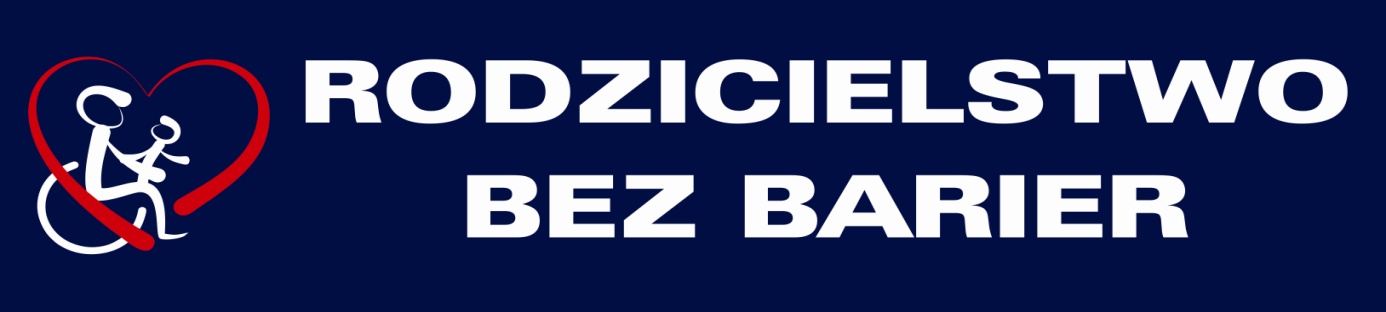 HARMONOGRAM PREZENTACJI WYSTAWY 
W POSZCZEGÓLNYCH MIASTACH W ZWIĄZKU Z KAMPANIĄ SPOŁECZNO-INFORMACYJNĄ ,,RODZICIELSTWO BEZ BARIER”Osoba do kontaktu:    Maria Dreszer, nr tel. 602 766 062 lub 56 656 10 32,			Julita Sandecka nr tel. 514 456 511L.p.MiastoTermin wystawyMiejsce wystawyGodzina otwarciaOsoba do kontaktu w poszczególnych miastach Uwagi1Toruń11 kwietniaCentrum Kulturalno-Kongresowe Jordanki,  foyer na parterze, Aleja Solidarności 1-3, Toruń10:00Bartosz Witkowski – 
nr tel. 56 611 86 27 lub695 723 3212Inowrocław20 - 27 kwietnia (8 dni)Teren Parku Solankowego (miejsce wokół trawnika przy alejce łączącej plac przed Muszlą Koncertową z Zakładem Przyrodoleczniczym, wjazd od Alei Powstańców
13:00Monika Śliwińska – Dyrektor Kujawskiego Centrum Kultury w Inowrocławiu
nr tel. 52 357 58 67 lub 533 999 534Grzegorz Gąsiorek  - 602-731-438Wojciech Steindbor – 883-421-9143Grudziądz29 kwietnia – 9 maja(10 dni)Rynek Miejski12:00Ligia Bartosnr tel. 56 45 10 284 e-mail l.bartos@um.grudziadz.pl4Ciechocinek11 - 20 maja 
(10 dni)Plac przy Miejskim Centrum Kultury w Ciechocinku ul. Żelazna 512:00Jerzy Szymańskinr tel. 54 416 18 00e-mail ratusz@ciechocinek.pl5Włocławek24 maja – 2 czerwca
(10 dni)Centrum Kultury 
,,Browar B” 
ul. Łęgska 28
 we Włocławku14:00Agnieszka Zgłobicka-Skupniewicznr tel. 54 414 44 65e-mail zdrowie@um.wloclawek.pl6Bydgoszcz3 – 9 czerwca (6 dni)Stary Rynek10:00Joanna Breczkonr tel. 52 58 58 728 e-mail joanna.breczko@um.bydgoszcz.pl7Toruń10 – 17 czerwca (8)Aleja Solidarności przy Muzeum Etnograficznym11:00Bartosz Witkowski – 
nr tel. 56 611 86 27 lub695 723 321